TEST ITEM FILEDiscovering the LifespanSecond Canadian EditionRobert S. Feldman, University of Massachusetts, Amherst Oriane Landry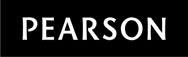 TorontoCopyright © 2016 Pearson Canada Inc., Toronto, Ontario. Pearson Prentice Hall. All rights reserved. This work is protected by Canadian copyright laws and is provided solely for the use of instructors in teaching their courses and assessing student learning. Dissemination or sale of any part of this work (including on the Internet) will destroy the integrity of the work and is not permitted. The copyright holder grants permission to instructors who have adopted Discovering the Lifespan, Second Canadian Edition by Feldman, Landry to post this material online only if the use of the website is restricted by access codes to students in the instructor’s class that is using the textbook and provided the reproduced material bears this copyright notice.Chapter 01: An Introduction to Lifespan DevelopmentChapter 01 Multiple Choice Questions1. Approximately how many babies have been born through in vitro fertilization (IVF)?15,000150,0001.5 million15 millionDifficulty: MediumQuestionID: 1-1Page-Reference: 4Topic: 1.1—BeginningsSkill: FactualObjective: IntroductionAnswer: 1.5 million2. Which of the following subjects would be studied by a developmental psychologist?Investigating whether influences on an unborn fetus can affect its behaviour after birth.Investigating whether studying regularly or immediately before a test improves test scores.Completing a cross-sectional study comparing males' and females' eye-hand coordination.Examining how the presence of other people affects the amount of money donated to charity.Difficulty: MediumQuestionID: 1-2Page-Reference: 4Topic: 1.1—BeginningsSkill: ConceptualObjective: IntroductionAnswer: Investigating whether influences on an unborn fetus can affect its behaviour after birth.3. Developmentalists generally agree with which of the following statements?Human development is almost exclusively determined by natureHuman development is almost exclusively determined by nurtureHuman development is always determined by a unique combination of nature and nurture.We do not currently have enough information to determine the roles of nature and nurture.Difficulty: MediumQuestionID: 1-3Page-Reference: 4Topic: 1.1—BeginningsSkill: ConceptualObjective: L01Answer: Human development is always determined by a unique combination of nature and nurture.4. _______ development is the field of study that examines patterns of growth, change, and stability in behaviour that occur throughout the entire lifespan.BiologicalLifespanPsychologicalResearchDifficulty: MediumQuestionID: 1-4Page-Reference: 5Topic: 1.1—BeginningsSkill: FactualObjective: L01Answer: Lifespan5. In its study of growth, change, and stability, lifespan development takes a(n) ______ approach.intuitivescientificsocialenvironmentalDifficulty: MediumQuestionID: 1-5Page-Reference: 5Topic: 1.1—BeginningsSkill: FactualObjective: L01Answer: scientific6. A professor wants to examine the effectiveness of a new teaching approach. Her 9:00 a.m. class will be exposed to the new method of viewing video lectures, while her 10:00 a.m. class will be exposed to traditional lectures. She will assess the students' progress after six sessions. What method is the professor using to conduct her experiment?intuitivebiologicalenvironmentalscientificDifficulty: MediumQuestionID: 1-6Page-Reference: 5Topic: 1.1—BeginningsSkill: AppliedObjective: L01Answer: scientific7. The vast majority of the field of lifespan development focuses onnonhuman species.test tube babies.biological and environmental development.human development.Difficulty: MediumQuestionID: 1-7Page-Reference: 5Topic: 1.1—BeginningsSkill: FactualObjective: L01Answer: human development.8. A lifespan developmentalist whose topical focus is the body's makeup is interested in _____ development.cognitivephysicalpersonalitysocialDifficulty: MediumQuestionID: 1-8Page-Reference: 5Topic: 1.1—BeginningsSkill: ConceptualObjective: L01Answer: physical9. A researcher working with CFL players is conducting a longitudinal study to examine an athlete's decline in physical performance as the athlete ages. What type of development would the researcher most likely be studying?cognitivepersonalityphysicalsocialDifficulty: MediumQuestionID: 1-9Page-Reference: 5Topic: 1.1—BeginningsSkill: AppliedObjective: L01Answer: physical10. ________ development involves the ways that growth and change in intellectual capabilities influence a person's behaviour.CognitivePhysicalPersonalitySocialDifficulty: MediumQuestionID: 1-10Page-Reference: 6Topic: 1.1—BeginningsSkill: ConceptualObjective: L01Answer: Cognitive11. Researchers in the early learning department of a university are conducting a long-term study to see how problem-solving skills change over time as school-age students move from elementary school to high school to college. What type of development are the researchers most likely studying?cognitivepersonalitysocialphysicalDifficulty: MediumQuestionID: 1-11Page-Reference: 6Topic: 1.1—BeginningsSkill: AppliedObjective: L01Answer: cognitive12. Researchers who use intellectual (IQ) testing as part of their research project with elementary age students are likely to be researching _________ development.personalitycognitivesocialphysicalDifficulty: MediumQuestionID: 1-12Page-Reference: 6Topic: 1.1—BeginningsSkill: ConceptualObjective: L01Answer: cognitive13. A student reads a flyer on the campus bulletin board that says a researcher is searching for students to volunteer for a long-term study. Participation includes completing testing that measures traits such as temperament, attitudes, and adaptability, traits that differentiate one person from another. The researcher who is developing this study is most likely interested in ___________ development.personalitysocialcognitivephysicalDifficulty: MediumQuestionID: 1-13Page-Reference: 6Topic: 1.1—BeginningsSkill: AppliedObjective: L01Answer: social14. _________ development involves the way in which individuals' interactions with others and their social relationships grow, change and remain stable over the course of life.CognitivePhysicalPersonalitySocialDifficulty: MediumQuestionID: 1-14Page-Reference: 6Topic: 1.1—BeginningsSkill: ConceptualObjective: L01Answer: Social15. What type of lifespan developmentalist is interested in how a person who experiences a significant or traumatic event early in life would remember that event later in life?physicalsocialcognitivepersonalityDifficulty: MediumQuestionID: 1-15Page-Reference: 5Topic: 1.1—BeginningsSkill: ConceptualObjective: L01Answer: cognitive16. A researcher is interested in conducting a study to determine whether people who experienced a devastating event, such as a house fire where the family lost everything, perform differently on problem solving tasks long afterwards. This researcher is interested in the ________ development of the subject(s).personalitysocialcognitivephysicalDifficulty: MediumQuestionID: 1-16Page-Reference: 6Topic: 1.1—BeginningsSkill: AppliedObjective: L01Answer: cognitive17. Lifespan developmentalists typically look at which of the following areas?a particular familya particular age rangea particular town/citya particular countryDifficulty: MediumQuestionID: 1-17Page-Reference: 6Topic: 1.1—BeginningsSkill: ConceptualObjective: L01Answer: a particular age range18. A developmental researcher who is interested in studying which senses are used most often by a child would be studying ___________ development.socialphysicalpersonalitycognitiveDifficulty: MediumQuestionID: 1-18Page-Reference: 5Topic: 1.1—BeginningsSkill: ConceptualObjective: L01Answer: physical19. If a developmental researcher is studying the intellectual consequences of watching television, which developmental area is the researcher studying?socialphysicalcognitivepersonalityDifficulty: MediumQuestionID: 1-19Page-Reference: 5Topic: 1.1—BeginningsSkill: AppliedObjective: L01Answer: cognitive20. A shared notion of reality that is widely accepted but is a function of society and culture at a given time is/are calledtopical areas of lifespan development.social construction.age ranges.social development.Difficulty: MediumQuestionID: 1-20Page-Reference: 7Topic: 1.1—BeginningsSkill: FactualObjective: L01Answer: social construction.21. The concept of childhood as a special period did not exist during the ________ century.sixteenthseventeenthnineteenthtwentiethDifficulty: DifficultQuestionID: 1-21Page-Reference: 7Topic: 1.1—BeginningsSkill: FactualObjective: L01Answer: seventeenth22. Which period is considered a social construction and does not have a clear-cut boundary?infancy begins with birthadolescence starts with sexual maturitymiddle adulthood ends with retirementpreschool period ends with entry into public schoolDifficulty: MediumQuestionID: 1-22Page-Reference: 7Topic: 1.1—BeginningsSkill: ConceptualObjective: L01Answer: middle adulthood ends with retirement23. According to developmentalists, at what age does young adulthood begin?16182021Difficulty: DifficultQuestionID: 1-23Page-Reference: 7Topic: 1.1—BeginningsSkill: FactualObjective: L01Answer: 2024. Walter is a student who is about to graduate from college. What age would hold the most significance in his life?when he finished his third year of high school at age 17when he turned 20 years of agewhen he leaves college and enters the workforce at age 22no specific age, because of individual differences and cultural influencesDifficulty: DifficultQuestionID: 1-24Page-Reference: 7Topic: 1.1—BeginningsSkill: ConceptualObjective: L01Answer: no specific age, because of individual differences and cultural influences